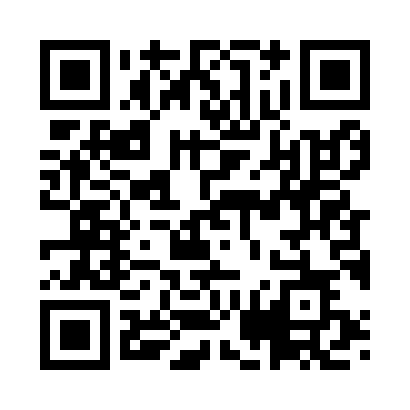 Prayer times for Acquabona, ItalyWed 1 May 2024 - Fri 31 May 2024High Latitude Method: Angle Based RulePrayer Calculation Method: Muslim World LeagueAsar Calculation Method: HanafiPrayer times provided by https://www.salahtimes.comDateDayFajrSunriseDhuhrAsrMaghribIsha1Wed4:146:091:166:158:2310:112Thu4:126:081:166:168:2410:133Fri4:096:061:166:178:2610:154Sat4:076:051:166:188:2710:175Sun4:056:041:156:188:2810:196Mon4:036:021:156:198:2910:207Tue4:016:011:156:208:3010:228Wed3:596:001:156:208:3210:249Thu3:575:581:156:218:3310:2610Fri3:555:571:156:228:3410:2811Sat3:535:561:156:228:3510:3012Sun3:515:551:156:238:3610:3213Mon3:495:541:156:248:3710:3314Tue3:475:521:156:248:3810:3515Wed3:455:511:156:258:4010:3716Thu3:435:501:156:268:4110:3917Fri3:425:491:156:268:4210:4118Sat3:405:481:156:278:4310:4219Sun3:385:471:156:288:4410:4420Mon3:365:461:156:288:4510:4621Tue3:345:451:156:298:4610:4822Wed3:335:441:166:298:4710:5023Thu3:315:441:166:308:4810:5124Fri3:295:431:166:318:4910:5325Sat3:285:421:166:318:5010:5526Sun3:265:411:166:328:5110:5627Mon3:255:411:166:328:5210:5828Tue3:235:401:166:338:5310:5929Wed3:225:391:166:338:5411:0130Thu3:205:391:166:348:5511:0231Fri3:195:381:176:358:5511:04